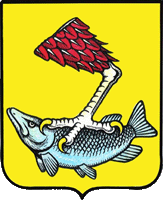 ОглавлениеI. Анализ состояния и перспектив развития системы образования	31. Вводная часть	31.1. Аннотация	31.2. Ответственные за подготовку	31.3. Контакты	31.4. Источники данных	31.5. Паспорт образовательной системы 	31.6. Образовательный контекст	  41.7. Особенности образовательной системы	42. Анализ состояния и перспектив развития системы образования: основная часть.	52.1. Сведения о развитии дошкольного образования	52.2. Сведения о развитии начального общего образования, основного общего образования и среднего общего образования	112.3. Сведения о развитии дополнительного образования детей и взрослых	173. Выводы и заключения	213.1. Выводы	213.2. Планы и перспективы развития системы образования	21 Анализ состояния и перспектив развития системы образования1. Вводная часть1.1. АннотацияОтчет о результатах анализа состояния и перспектив развития системы образования в муниципальном образовании «Правдинский городской округ» за . подготовлен в соответствии с приказами Министерства образования и науки Российской Федерации, утвердившими показатели мониторинга системы образования и методику их расчета, а также  в соответствии с приказами министерства образования Калининградской области по запросу Калининградского областного института развития образования. В отчете обозначаются показатели работы системы образования по различным разделам – по дошкольному, общему и дополнительному.1.2. Ответственные за подготовкуОрган, ответственный за подготовку отчета – управление образования и воспитания молодежи администрации муниципального образования «Правдинский городской округ»1.3. Контакты1.4. Источники данныхОсновным источником данных является мониторинг системы образования в муниципальном образовании «Правдинский городской округ», аналитические материалы  и данные федеральной статистической отчетности: ОО-1, ОО-2, 1-ДО, 85-К за 2016 год.                      1.5. Паспорт образовательной системы.                                                                      Образовательная политика   Образовательная политика строится на обеспечении государственных гарантий доступности качественного и бесплатного образования, в том числе своевременное обновление учебно-материальной базы, предоставление гарантий по защите прав и личности  учащихся в образовательном процессе, их психологическую и физическую безопасность.  В муниципальном образовании проводится поэтапное внедрение федерального образовательного стандарта (ФГОС), в 2016 году в школах района ФГОС внедрен для учащихся 1-6 классов.           Общая характеристика сети образовательных организацийВ муниципальном образовании «Правдинский городской округ» сеть образовательных учреждений представлена в следующем составе: 6 общеобразовательных учреждений, из которых два городских и четыре на селе, 3 учреждения дошкольного образования, два городских и одно на селе и 5 учреждений дополнительного образования. Общеобразовательные учреждения осуществляют программу общего и дошкольного образования. К трем школам в процессе реорганизации присоединены детские сады, остальные три школы имеют в своем составе группы кратковременного пребывания дошкольников. Два учреждения дополнительного образования – Дом детского творчества г.Правдинска и МБУ ДО «Дом детского творчества п.Железнодорожный» осуществляют свою деятельность на базе школ.1.6. Образовательный контекстЭкономические характеристикиМуниципальное образование «Правдинский городской округ» расположено на юго-западе Калининградской области, на реке Лава. Административный центр муниципального образования - г. Правдинск. В состав городского округа входят город Правдинск, поселок городского типа Железнодорожный и 115 сельских населенных пунктов.В 2016 году в службу занятости населения обратилось 986 человек. Из них: молодежь 16-29 лет - 38 человек (22%), граждане, проживающие в сельской местности- 132 человека (76%), граждане предпенсионного возраста - 26 человек (15%); инвалиды - 13 человек (8%), дети-сироты - 6 человек (3%), граждане, желающие возобновить трудовую деятельность после перерыва - 33 человек (19%), многодетные родители - 5 человек (3%).За 2016 год было трудоустроено 721 человек. Это составило 73,1 % к числу обратившихся за содействием в поиске работы. Уровень безработицы в муниципальном образовании «Правдинский городской округ» составил 1,4 % от экономически активного населения, снижение по сравнению с 2015 годом составило 0,4 %. За 2016 год отмечалось снижение численности регистрируемой безработицы с 226 до 173 чел.На территории муниципального образования действует 11 сельскохозяйственных организаций различных форм собственности, 34 действующих крестьянских (фермерских) хозяйств и индивидуальных предпринимателей, 4176 тыс. личных подсобных хозяйств, действуют 2 предприятия по переработке мясной и 1 молочной продукции, 1 убойная площадка. По состоянию на 01.01.2017 г. в районе действует около 460 субъектов малого и среднего предпринимательства. Номинальная среднемесячная заработная плата работников организаций района за 2016 год составила 20 290,34 руб., что составляет 73,9% к среднеобластному уровню.Среднемесячная заработная плата педагогических работников общеобразовательных учреждений за 2016 год составила 25653 руб., это - 94,7% к среднемесячной заработной плате в экономике Калининградской области, педагогических работников дошкольного образования – 27712 руб, что составляет 126,1 % от заработной платы в общем образовании, педагогических работников учреждений дополнительного образования – 19582 руб., что составляет 76,3% от заработной платы учителей муниципального образования «Правдинский городской округ».Расходы на образование в 2016 году составили 34,2 % от общих расходов муниципального образования «Правдинский городской округ». По общеобразовательным учреждениям доля расходов на оплату труда составляет– 72,1 % от общих расходов, объем расходов, непосредственно связанных с оказанием услуги составляет – 77,8 % от общих расходов, по учреждениям дошкольного образования доля расходов на оплату труда– 72,3%, объем расходов, непосредственно связанных с оказанием услуги составляет 78,6 % от общих расходов, по учреждениям дополнительного образования доля расходов на оплату труда - 92,9  % от общих расходов, объем расходов, непосредственно связанных с оказанием услуги – 85,7 % от общих расходов. Демографическая характеристикаЧисленность населения муниципального образования «Правдинский городской округ» в 2016 году составила 19,1 тыс.человек, в т.ч. в городе 6,9 тыс.чел, в сельской местности 12,2 тыс. чел. Численность мужчин составила 9,0 тыс. чел, женщин -10,1 тыс.чел. С 2013 года численность населения в муниципальном образовании уменьшилась на 0,1 тыс.чел. Численность детей в возрасте от 0 до 7 лет составила 1918 чел.,  рост составил 1,2% по сравнению с 2015 годом, от 7 до 17 лет – 2516 чел., рост 5,2% от 2015 года, от 5 до 18 лет - 3186 чел., рост 1,4% по сравнению с . Рождаемость в муниципалитете в течении четырех лет постепенно снижалась, с 300 детей в 2013 году до 257 детей в 2016 году.1.7. Особенности образовательной системы муниципального образования «Правдинский городской округ».Особенность муниципальной образовательной системы заключается в том, что наш район является в основном сельскохозяйственным, имеет большую протяженность, поселки находятся вдали от образовательных учреждений, соответственно, для осуществления обучения детей, для вовлечения в различные мероприятия, дополнительные занятия в кружках и секциях необходим подвоз школьными автобусами. Все это создает трудности развития образовательной системы в различных направлениях. Также отсутствие в непосредственной близости объектов культурной среды, музеев, памятников культуры не позволяет активно включать в образовательные программы содержательные компоненты  изучения культурного наследия. 2. Анализ состояния и перспектив развития системы образования: основная часть..2.1. Сведения о развитии дошкольного образованияКонтингент1.1.1. Доступность дошкольного образования (отношение численности детей в возрасте от 3 до 7 лет, получивших дошкольное образование в текущем году, к сумме численности детей в возрасте от 3 до 7 лет, получающих дошкольное образование в текущем году и численности детей в возрасте от 3 до 7 лет, находящихся в очереди на получение в текущем году дошкольного образования) за 2016 год составила 100 %.1.1.2. Охват детей дошкольными образовательными организациями (отношение численности детей, посещающих дошкольные образовательные организации, к численности детей в возрасте от 2 месяцев до 7 лет включительно, скорректированной на численность детей соответствующих возрастов, обучающихся в общеобразовательных организациях) – 45,7 %.1.1.3. Удельный вес численности воспитанников частных дошкольных образовательных организаций в общей численности воспитанников дошкольных образовательных организаций - в муниципалитете частных дошкольных образовательных организаций нет.1.2.1. Удельный вес численности детей, обучающихся в группах кратковременного пребывания, в общей численности воспитанников дошкольных образовательных организаций –  7,45 % .На 31.12.2016 года численность воспитанников образовательных организаций, осуществляющих образовательную деятельность по образовательным программам дошкольного образования, составляла 872 ребенка, что на 111 детей больше относительно 2013 года. В процентном выражении прирост составил   14,6 %.                   В рамках модернизации дошкольного образования произведена реконструкция школы-интерната №11 в пос.Железнодорожный  под дошкольное образовательное учреждение на 60 мест, капитальный ремонт начальной школы в п.Каштаново под дошкольную группу МБДОУ д/с п.Домново на 25 мест, отремонтирована и введена в строй группа в МБДОУ № 9 п.Дружба.   Создание дополнительно 105 мест в дошкольных образовательных организациях  позволило реализовать Указ Президента Российской Федерации от 07 мая 2012 г. № 599 «О мерах по реализации государственной политики в области образования и науки» в части обеспечения доступности дошкольного образования для детей в возрасте от 3 до 7 лет, которая  по состоянию на 01 января 2017 г. составила 100 %.Общая очередь детей для определения в дошкольные учреждения муниципалитета на конец 2016 года составляет  269 человека, детей в возрасте от 3 до 7 лет в очереди нет, все  дети - в возрасте от 0 мес. до 3 лет, для сравнения, в 2013 году - общая очередь составляла 419 детей, в т.ч. в возрасте от 3 до 7 лет – 68 детей, в 2014 году – общая очередь была 455 детей, в т.ч. 15 детей от 3 до 7 лет, в 2015 году –общая очередь – 365 человек,  детей  в очереди от 3 до 7 лет нет. По приведенным данным прослеживается положительная динамика численности детей, состоящих на очереди для определения в дошкольные учреждения. Если в 2013 году очередь составляла 419 человек, то к 31 декабря 2016 г. - всего 269 детей.В дошкольных образовательных учреждениях функционируют 39 возрастных групп, среди которых 4 группы кратковременного пребывания. В целях повышения качества образования по запросу родителей введены дополнительные образовательные услуги (на платной основе) на базе ДОУ № 1 г.Правдинска. С 1 сентября 2015 года на базе МБДОУ д/с №1 г.Правдинска открыт ресурсный центр и Служба оказания ранней психологической помощи, Родительские клубы созданы во всех детских садах. В трех детских садах  в целях оказания педагогической помощи семьям в воспитании и обучении детей работают консультационные пункты для родителей и детей, охваченных и не охваченных дошкольным образованием.                В рамках модернизации дошкольного образования произведена реконструкция и капитальный ремонт школы-интерната №11 в пос.Железнодорожный  под дошкольное образовательное учреждение на 80 мест, пятой группы МБДОУ д/с п.Домново на базе НОШ п.Каштаново на 25 мест.Кадровое обеспечение1.3.1. Численность воспитанников организаций дошкольного образования в расчете на 1 педагогического работника в 2016 году составил -13,7 чел.1.3.2. Отношение среднемесячной заработной платы педагогических работников дошкольных образовательных организаций к среднемесячной заработной плате в сфере общего образования в субъекте Российской Федерации (по государственным и муниципальным образовательным организациям) – 126,1%.1.3.3.  Общая численность педагогов в учреждениях дошкольного образования – 69 чел, в т.ч. 57 воспитателей. Доля педагогических работников, которым при прохождении аттестации присвоена первая и высшая категория составила 48,5% от общей численности педагогических работников. Удельный вес численности штатных педагогических работников со стажем менее 10 лет в общей численности педработников – 36,4 %.Сеть дошкольных образовательных организацийВ 2016 году в муниципалитете функционировали 3 дошкольных учреждения и 6 подразделений дошкольного образования при общеобразовательных организациях. 1.4.1.Изменение сети дошкольных образовательных организаций (в том числе ликвидация и реорганизация организаций, осуществляющих образовательную деятельность): в целях оказания качественной образовательной услуги, эффективного использования бюджетных средств, кадровых ресурсов проведена оптимизация сети учреждений образования МО «Правдинский район»: МБОУ СОШ п.Мозырь реорганизована путем присоединения д/с п Фрунзенское и п.Мозырь; МБОУ СОШ п.Крылово путем присоединения МБДОУ д/с п.Крылово; МБОУ СОШ п.Дружба путем присоединения д/с п.Дружба, д/с п.Поречье к д/с г.Правдинска. Эти мероприятия позволили обеспечить преемственность дошкольного и школьного образования, реализовать единую линию развития ребенка, создать условия для обмена педагогическим опытом.1.4.2. Удельный вес числа организаций, здания которых находятся в аварийном состоянии, в общем числе дошкольных образовательных организаций- 0 %.1.4.3. Удельный вес числа организаций, здания которых требуют капитального ремонта, в общем числе дошкольных образовательных организаций -0 %.Материально-техническое и информационное обеспечение1.5.1. Площадь помещений, используемых непосредственно для нужд дошкольных образовательных организаций, в расчете на одного воспитанника- 9,13 кв.м.1.5.2. Удельный вес числа организаций, имеющих водоснабжение, центральное отопление, канализацию, в общем числе дошкольных образовательных организаций:водоснабжение -100 % ;центральное отопление - 100%;канализацию-100%.1.5.3. Удельный вес числа организаций, имеющих физкультурные залы, в общем числе дошкольных образовательных организаций – 66,7 % .Условия получения дошкольного образования лицами с ограниченными возможностями здоровья и инвалидами1.6.1. Удельный вес численности детей с ограниченными возможностями здоровья в общей численности воспитанников дошкольных образовательных организаций.1.6.2. Удельный вес численности детей-инвалидов в общей численности воспитанников дошкольных образовательных организаций – 1,8 %.1.6.3. Структура численности детей с ограниченными возможностями здоровья, обучающихся в группах компенсирующей, оздоровительной и комбинированной направленности дошкольных образовательных организаций (за исключением детей-инвалидов) (по видам групп)1.6.4. Структура численности детей-инвалидов, обучающихся в группах компенсирующей, оздоровительной и комбинированной направленности дошкольных образовательных организаций (по видам групп) – 4 ребенка-инвалида обучаются в группе компенсирующей направленности и 12 детей-инвалидов интегрированы в общеразвивающие группы.1.6.5. Удельный вес числа организаций, имеющих в своем составе лекотеку, службу ранней помощи, консультативный пункт, в общем числе дошкольных образовательных организаций – один детский сад имеет службу ранней помощи, три детских сада имеют консультационные пункты, что составляет 100 %.Финансово-экономическая деятельность1.7.1. Общий объем финансовых средств, поступивших в дошкольные образовательные организации, в расчете на одного воспитанника – 80,6 тыс.руб.1.7.2. Удельный вес финансовых средств от приносящей доход деятельности в общем объеме финансовых средств дошкольных образовательных организаций – 0,7 %.ВыводыСоздание дополнительных  мест в дошкольных образовательных организациях  в рамках модернизации дошкольного образования  позволило реализовать Указ Президента Российской Федерации от 07 мая 2012 г. № 599 «О мерах по реализации государственной политики в области образования и науки» в части обеспечения доступности дошкольного образования для детей в возрасте от 3 до 7 лет. Однако необходимо продолжить работу  по обеспечению доступности дошкольного образования, увеличению показателя охвата дошкольной образовательной услугой на уровне муниципального образования.Сократилась численность детей, состоящих на очереди для предоставления места в муниципальных образовательных учреждениях, реализующих основную образовательную  программу дошкольного образования. И на 01.09.2017 года очередь составила 204 человека.Показатель среднемесячной заработной платы педагогических работников дошкольных образовательных организаций стабильно выполняется.Один из основных показателей предоставления  качественного дошкольного образования – наличие высококвалифицированных педагогов.Доля педагогических работников, которым при прохождении аттестации присвоена  первая и высшая квалификационные категории составила 48,5% от общей численности педагогических работников. В данном направлении предстоит провести работу с кадровым потенциалом образовательных организаций, мотивируя педагогов на достижение максимального значения показателя муниципальной «дорожной карты», в целях предоставления качественного дошкольного образования. Удельный вес численности штатных педагогических работников со стажем менее 10 лет в общей численности педработников – 36,4 %, что свидетельствует о незначительном притоке молодых педагогов в ДОУ.Педагоги ДОУ имеют значительно высокий уровень знаний и умений для успешной реализации профессиональной педагогической деятельности. В целях повышения уровня профессиональной компетентности педагоги обучаются на курсах повышения квалификации в очной форме и дистанционно на базе  ГАУ КО ДПО «Институт развития образования», ФГБОУВО «Томский государственный университет», учебно-методический центр ЗАО «ЭЛТИ-КУДИЦ» г.Москва, всероссийский образовательный сайт «Портал Педагога», всероссийский образовательный портал «Просвещение» и других, занимаются самообразованием, презентуют опыт педагогической деятельности через различные формы: открытые занятия, мастер-классы, семинары-практикумы и другие. Педагоги – активные участники региональных («Моя историческая родина»), заочных всероссийских и международных конкурсов «Солнечный свет», «Осенняя прогулка в детском саду» в образовательном Интернет-проекте Pedstrana.ru, всероссийский конкурс мероприятий на сайте Prosveshhenie.ru «Волшебный мир искусства».Традиционным видом методической работы в муниципальном образовании остается профессиональное объединение педагогических работников учреждений, реализующих основную образовательную программу дошкольного образования, - районное методическое объединение.Необходимо продолжить методическую работу, направленную на повышение профессионального мастерства педагогов, развитие их творческого потенциала, инновационные формы которой выступают гарантами повышения качества и эффективности воспитательно-образовательного процесса в ДОУ.	Сравнительный анализ мониторинга  показателей посещаемости и заболеваемости показал, что максимальное число пропусков воспитанниками составляют пропуски по болезни. Значит, в этом направлении ведется недостаточная работа. В целях сохранения и укрепления здоровья детей необходимо создание системы оздоровительной работы в ОУ, на основе организации межсетевого взаимодействия с органами здравоохранения, а также выявления и обобщения положительных практик  и внедрения их в практическую деятельность всех ДОУ. Развивающая предметно-пространственная среда (Далее –ППС) ДОУ  оснащена средствами обучения и воспитания (в т.ч. техническими), игровым, спортивным, оздоровительным оборудованием, инвентарем, обеспечивающим игровую, познавательную, исследовательскую, творческую и двигательную активность всех воспитанников, их эмоциональное благополучие. Развивающая предметно-пространственная среда ДОУ содержательно насыщенна, трансформируема, полифункциональна, вариативна, доступна и безопасна. В рамках модернизации дошкольного образования развивающая ППС значительно пополнилась, приобретены игры Воскобовича, конструкторы ТИКО, интерактивные доски, цифровые микроскопы, электронные  звуковые плакаты, мягкие модули и другое.В 2015 году МБДОУ «детский сад № 1 г.Правдинска»  стало победителем регионального конкурса проектов по созданию службы ранней психологической помощи, получив грант в размере 350,0 тыс. рублей, что дало возможность в рамках  реализации проекта приобрести  игровое развивающее оборудование, психолого-педагогическую литературу и осуществить курсовую переподготовку педагога по специальности учитель-дефектолог.Микросреда в каждой возрастной группе муниципальных ДОУ включает совокупность образовательных областей, обеспечивающих разностороннее развитие детей с учётом их возрастных и индивидуальных особенностей по основным направлениям.Финансовые средства, получаемые от организации дополнительных образовательных услуг на платной основе, расходуются на улучшение материально-технической базы учреждения: приобретение мебели, компьютерного, многофункционального оборудования, программно-методического обеспечения, игровых и мягких модулей, В ДОУ функционируют кружки физкультурно-оздоровительной, интеллектуально-познавательной, художественно-эстетической и коррекционно-развивающей направленности. Создано и альтернативное дополнительное образование, функционируют кружки и на бесплатной основе.Немаловажным фактором повышения качества образования является сотрудничество с родителями. Педагоги образовательных учреждений используют различные формы взаимодействия с родителями традиционные и инновационные: консультации, творческие конкурсы и проекты, круглые столы, семинары-практикумы, дни открытых дверей, проведение совместных праздников и развлечений, заседаний родительских клубов. Наиболее эффективной формой работы стали родительские клубы, созданные   в рамках реализации проекта «Повышение родительской ответственности в условиях работы родительских клубов «Наш ребенок». Работа родительских клубов, функционирующих на базе  ДОУ, позволяет реализовать один из основных принципов ФГОС ДО: содействие и сотрудничество детей и взрослых, признание ребенка полноценным участником (субъектом) образовательных отношений. 2.2. Сведения о развитии начального общего образования, основного общего образования и среднего общего образования        В 2016 году в общеобразовательных учреждениях муниципального образования обучалось 1848 детей в возрасте 7-17 лет. 59,0 % школьников обучались по федеральным государственным образовательным стандартам.      Во всех учреждениях созданы условия для организации питания школьников, имеются столовые, оснащенные необходимым оборудованием и инвентарем. Горячим питанием охвачено 1834 учащихся, что составляет 99,2 % от общего числа.    Все школы района, подключены к сети Интернет, скорость подключения к сети Интернет выше 1 Мбит/с. В общеобразовательных учреждениях в учебных целях использовалось 324 компьютера, из них 267 имели доступ к сети Интернет.    С целью создания современных условий для занятий физической культуры все школы имеют спортивные залы, в 2016 году проведен ремонт спортивного зала в МБОУ СОШ п.Домново.        Во всех общеобразовательных учреждениях занятия ведутся в первую смену.    В целях обеспечения безопасности, антитеррористической защищенности  учреждений школы оборудованы кнопками экстренного вызова полиции,  автоматической пожарной сигнализацией, установлено видеонаблюдение, все шесть школ оснащены дымовыми извещателями.     За 2015/2016 учебный год достигнуты следующие результаты государственной итоговой аттестации по образовательным программам среднего и основного общего образования :По обязательным предметам: По русскому языку количество участников – 51Средний балл по стобалльной шкале – 68,55, (2014/2015 г. – 61,07).Участников экзамена, сдавших ЕГЭ по русскому языку ниже установленного Рособрнадзором минимального количества баллов, нет.Количество участников в муниципалитете, набравших выше 90 баллов по русскому языку – 4 чел., что составляет 8,4% от общего количества. Выше регионального уровня достигла МБОУ СОШ п. Железнодорожный – ср.балл 70,53, МБОУ СОШ г.Правдинска -70,81, МБОУ СОШ п.Дружба -84,5. Выпускница МБОУ СОШ п.Железнодорожный Тимонина Валерия набрала 100 баллов.По математике (базовый уровень) количество участников – 50,что составляет 98,03% от общего количества.Средний балл по пятибалльной шкале  – 4,4Количество участников, сдавших ЕГЭ по математике (базовый уровень) ниже установленного Рособрнадзором минимального количества баллов – нет.  Участников набравших наивысший балл – 25 человек. Выше регионального средний бал в МБОУ СОШ п. Железнодорожный – 4,69, МБОУ МБОУ СОШ г.Правдинска – 4,4.                                                По математике (профильный уровень) количество участников – 24 (47,52%)Средний балл по стобалльной шкале– 45,88 (2015г. – 46,1).Количество участников, сдавших ЕГЭ по математике (профильный уровень) ниже установленного Рособрнадзором минимального количества баллов – 2 (8,33% от общего количества). Выше регионального уровня в МБОУ СОШ г.ПРавдинска – 63,0 б и в МБОУ СОШ п. Железнодорожный – 59,14 б.Выше регионального уровня  индивидуально по школам по предметам по выбору: СОШ п. Железнодорожный – по   обществознанию, биологии, истории, географии;СОШ п. Дружба – по географии, обществознанию, литературе;СОШ г. Правдинска – по биологии, истории.Лучшие индивидуальные результаты по школам: Тимонина В.- МБОУ СОШ п. Железнодорожный по русскому языку-100 б, геграфия-92 б, биология -89 б.,математика (профиль)- 84 б.Ефименко Б. –МБОУ СОШ г.Правдинска по химии -97 б, математике(профиль)- 82 б.Прокофьева Н. МБОУ СОШ п.Крылово по русскому языку -83 б.Проскурякова Д. МБОУ СОШ п.Железнодорожный по русскому языку- 88 б.Шевченко Е. МБОУ СОШ п.Дружба по русскому языку -96 б.Шадрина А. МБОУ СОШ г.Правдинска по русскому языку -96 б.Ширяева К. МБОУ СОШ п.Железнодорожный по русскому языку – 91 б.Гурло Э. Мбоу СОШ п.Дружба по русскому языку -88 б.Грибанова А. МБОУ СОШ г.Правдинска по русскому языку – 81 б.Воронич С. МБОУ СОШ г.Правдинска по русскому языку – 81 б.Иванова М. МБОУ СОШ г.Правдинска по русскому языку -83 б.Клещицкая К МБОУ СОШ г.Правдинска по русскому языку -93 б., по английскому языку-80 б.Крикун Р. МБОУ СОШ п.Дружба по русскому языку -88 б.Результаты ОГЭ за 2015/2016 по обязательным предметам: По русскому языку количество участников – 121Средний балл по пятибалльной шкале – 4,21 (2014/2015г. – 4,02).Участников экзамена, сдавших ОГЭ по русскому языку ниже установленного минимального количества баллов  нет.Количество участников в муниципалитете, набравших максимальное количество баллов – 47 чел., что составляет 38,8% от общего количества участников (в 2013/2014г. – 31,62 % от общего количества).Лучшие  результаты выше региональных в МБОУ СОШ п.Дружба – ср.б. составляет 4.63; в МБОУ СОШ п. Железнодорожный – 4,3, МБОУ СОШ г.Правдинска -4,28, МБОУ СОШ п.Крылово- 4,21.По математике количество участников – 121Средний балл по пятибалльной шкале в муниципалитете – 3,74 (2014/2015г. – 3,44).Количество участников, сдавших ОГЭ по математике ниже установленного минимального количества баллов – нет. Количество участников, набравших максимальное количество баллов – 14 чел., что составляет 11,57 % от общего количества участников (в 2014/2015 г. – 8,9 %).Результаты выше региональных достигли в МБОУ СОШ п.Дружба -4,12 б.,МБОУ СОШ п.Мозырь – 3,86, МБОУ в СОШ п. Крылово – 3,84 б.Доля выпускников 9-х классов, получивших аттестат особого образца (с отличием) составила 3 чел, что составляет 1,82%.Доля медалистов (выпускников 11-х классов) – 5,88%. В общеобразовательных учреждениях района ведется работа по выявлению и развитию у обучающихся способностей и интереса к научно-исследовательской деятельности, по поддержке и целенаправленной подготовке детей к участию в школьном, муниципальном, региональном и заключительном всероссийском этапе олимпиады.             Участие в олимпиадах различного уровня предоставляет школьникам большиевозможности для творческой самореализации и развития своих способностей и дарований в  сфере дальнейшего образования. Результаты  всероссийской олимпиады школьников 2015/2016 учебного года:Количество участников школьного этапа – 569 (92,5% от общего количества учащихся 5-11 классов).Количество участий муниципального этапа – 844 Количество участников регионального этапа – 82 (53,6% от общего количества участников). Количество призёров регионального этапа – 12 (14,6% от общего количества участников):- по литературе – Крикун Р.Р., уч-ся 11 класса МБОУ СОШ п. Дружба;- по технологии – Гребенцов Т.В., уч-ся 10 класса МБОУ СОШ п. Крылово;- по физической культуре – Бондарь Н.В., уч-ся 10 класса МБОУ СОШ п. Мозырь;  Иванова М.В., уч-ся 11 класса МБОУ СОШ г. Правдинска; Леденев И.Д., уч-ся 9 класса МБОУ СОШ п. Железнодорожный; Просалков С.Ю., уч-ся 11 класса МБОУ СОШ п. Железнодорожный; Кругляк М.В., уч-ся 11 класса МБОУ СОШ п. Железнодорожный; - по экологии – Канин В.С., уч-ся 9 класса МБОУ СОШ п. Железнодорожный; Гроцкая М.В., уч-ся 9 класса МБОУ СОШ г. Правдинска; Григорьев Н.С., уч-ся 10 класса МБОУ СОШ п. Железнодорожный; Семёнов И.И., уч-ся МБОУ СОШ п. Железнодорожный, Тимонина В.Н., уч-ся 11 класса МБОУ СОШ п. Железнодорожный.Контингент2.2.1. Охват детей начальным общим, основным общим и средним общим образованием (отношение численности учащихся, осваивающих образовательные программы начального общего, основного общего или среднего общего образования, к численности детей в возрасте 7-17 лет) – 73,4 %.2.2.2. Удельный вес численности учащихся общеобразовательных организаций, обучающихся в соответствии с федеральным государственным образовательным стандартом, в общей численности учащихся общеобразовательных организаций – 59,0 %.2.2.3. Удельный вес численности лиц, занимающихся во вторую или третью смены, в общей численности учащихся общеобразовательных организаций – 0 %.Кадровое обеспечениеБольшое внимание уделяется кадровому обеспечению учебного процесса. В районе в школах работает 148 педагогов, из них 120 учителей. Из них 107 педагогов, в т.ч.95 учителей  имеют высшее образование, 25 педагогов, в т.ч. 24 учителя имеют высшую квалификационную категорию, 42 педагога, в т.ч. 39 учителей имеют первую категорию.2.3.1. Численность учащихся в общеобразовательных организациях в расчете на 1 педагогического работника - 13,9.2.3.2. Удельный вес численности учителей в возрасте до 35 лет в общей численности учителей общеобразовательных организаций – 14,2%.2.3.3. Отношение среднемесячной заработной платы педагогических работников государственных и муниципальных общеобразовательных организаций к среднемесячной начисленной заработной плате наемных работников в организациях, у индивидуальных предпринимателей и физических лиц (среднемесячному доходу от трудовой деятельности) в Калининградской области - 94,7%.Сеть образовательных организаций2.4. Изменение сети организаций, осуществляющих образовательную деятельность по основным общеобразовательным программам (в том числе ликвидация и реорганизация организаций, осуществляющих образовательную деятельность) – произведена реорганизация трех школ по присоединению к ним детских садов.2.4.1. Темп роста числа общеобразовательных организаций – число общеобразовательных учреждений не изменилось с 2013 года.2.4.2. Удельный вес числа организаций, здания которых находятся в аварийном состоянии, в общем числе общеобразовательных организаций - 0 %.2.4.3. Удельный вес числа организаций, здания которых требуют капитального ремонта, в общем числе общеобразовательных организаций – 0%.Условия реализации образовательных программМатериально-техническое и информационное обеспечениеДля организации образовательного процесса созданы следующие условия: все школы обучаются в одну смену; образовательный процесс осуществляется в зданиях, в основном отвечающих требованиям надзорных органов. Все школы имеют собственные здания. В муниципалитете ежегодно проводится большая работа по совершенствованию материально-технической базы образовательных организаций, устранению предписаний Пожнадзора и Роспотребнадзора. Ежегодно в образовательных организациях округа  реализуются такие проекты, как «Доступная среда», «Ремонт сельских спортивных залов», «Газпром-детям».[2.4.1. Общая площадь всех помещений общеобразовательных организаций в расчете на одного учащегося – 12,82 кв.м. ;2.4.2. Удельный вес числа организаций, имеющих водопровод, центральное отопление, канализацию, в общем числе общеобразовательных организаций -100 %;2.4.3. Число персональных компьютеров, используемых в учебных целях, в расчете на 100 учащихся общеобразовательных организаций – 17,5;2.4.4. Удельный вес числа общеобразовательных организаций, имеющих скорость подключения к сети Интернет от 1 Мбит/с и выше, в общем числе общеобразовательных организаций, подключенных к сети Интернет- 100%.Сохранение здоровья2.5.1. Удельный вес лиц, обеспеченных горячим питанием, в общей численности обучающихся общеобразовательных организаций- 99,2 %.2.5.2. Удельный вес числа организаций, имеющих логопедический пункт или логопедический кабинет, в общем числе общеобразовательных организаций.2.5.3. Удельный вес числа организаций, имеющих физкультурные залы, в общем числе общеобразовательных организаций – 100 %.Обеспечение безопасностиВо главу угла деятельности управления образования поставлено обеспечение безопасности образовательного процесса. Во всех общеобразовательных учреждениях проведены работы по измерению сопротивления изоляции электросети,  произведена огнезащитная пропитка чердачных помещений, замена ветхих и пожароопасных участков электросети, установлено наружное видеонаблюдение во всех школах,  проведены работы по подключению ЭДДС «Служба спасения 01», все учреждения выведены на пульт охраны. Изготовлены пожарные декларации, паспорта антитеррористической безопасности. Во всех школьных автобусах установлена система «ГЛОНАСС»,  тахографы .2.6.1. Удельный вес числа организаций, имеющих пожарные краны и рукава, в общем числе общеобразовательных организаций – 33,3%2.6.2. Удельный вес числа организаций, имеющих дымовые извещатели, в общем числе общеобразовательных организаций-100%.2.6.3. Удельный вес числа организаций, имеющих "тревожную кнопку", в общем числе общеобразовательных организаций-100%.2.6.4. Удельный вес числа организаций, имеющих охрану, в общем числе общеобразовательных организаций – 100%.2.6.5. Удельный вес числа организаций, имеющих систему видеонаблюдения, в общем числе общеобразовательных организаций – 100%.Условия получения начального общего, основного общего и среднего общего образования лицами с ограниченными возможностями здоровья и инвалидами2.7.1. Удельный вес численности детей с ограниченными возможностями здоровья, обучающихся в классах, не являющихся специальными (коррекционными), общеобразовательных организаций, в общей численности детей с ограниченными возможностями здоровья, обучающихся в общеобразовательных организациях- 100%.2.7.2. Удельный вес численности детей-инвалидов, обучающихся в классах, не являющихся специальными (коррекционными), общеобразовательных организаций, в общей численности детей-инвалидов, обучающихся в общеобразовательных организациях – 100%.2.7.3. Структура численности лиц с ограниченными возможностями здоровья, обучающихся в отдельных классах общеобразовательных организаций и в отдельных общеобразовательных организациях, осуществляющих обучение по адаптированным основным общеобразовательным программам (за исключением детей-инвалидов) 2.7.4. Структура численности лиц с инвалидностью, обучающихся в отдельных классах общеобразовательных организаций и в отдельных общеобразовательных организациях, осуществляющих обучение по адаптированным основным общеобразовательным программам:2.7.5.Укомплектованность отдельных общеобразовательных организаций, осуществляющих обучение по адаптированным основным общеобразовательным программам педагогическими работниками – все педагогические работники прошли курсы повышения квалификации  по теме: « Организация сопровождения детей в рамках введения ФГОС НОО для детей с ОВЗ и ФГОС для детей с умственной отсталостью».Качество образованияВ 2016 году учащиеся первых-шестых классов всех школ района перешли на федеральные государственные стандарты. МБОУ СОШ п.Крылово, МБОУ СОШ п.ЖДР, МБОУ СОШ п.Домново являются стажировочными площадками по духовно-нравственному воспитанию детей и молодежи, и такие мероприятия как «Рождественские встречи» и «Пасхальные встречи» стали традиционными в нашем муниципалитете.2.8.1. Среднее значение количества баллов по государственной итоговой аттестации (далее - ГИА), полученных выпускниками, освоившими образовательные программы основного общего образования – по математике 45,88 балл., по русскому языку – 68,55 балл.:2.8.2. Удельный вес численности выпускников, освоивших образовательные программы основного общего образования, получивших количество баллов по ГИА ниже минимального, в общей численности выпускников, освоивших образовательные программы основного общего образования, сдававших ГИА – 0 %.Финансово-экономическая деятельность 2.9.1. Общий объем финансовых средств, поступивших в общеобразовательные организации, в расчете на одного учащегося – 81,92 тыс.руб.2.9.2. Удельный вес финансовых средств от приносящей доход деятельности в общем объеме финансовых средств общеобразовательных организаций – 0 %2.3. Сведения о развитии дополнительного образования детей и взрослыхВ 2016 году в муниципалитете функционировало два детских Дома творчества, детско-юношеская спортивная школа г.Правдинска и две школы искусств.  В целях оптимизации расходов и рационального использования материально-технической базы образовательных учреждений деятельность детских Домов творчества г.Правдинска и п.Железнодорожный организована на базе МБОУ СОШ г.Правдинска и МБОУ СОШ п.Железнодорожный. С целью наибольшего охвата детей дополнительными образовательными услугами открыты секции и кружки учреждений дополнительного образования на базе всех образовательных организаций. В учреждениях дополнительного образования обучается 2128 учащихся, 66,8 % детей от 5 до 18 лет охвачены услугами дополнительного образования.       Среднемесячная заработная плата штатных педагогических работников  учреждений составила 19582 рубля, что составило 76,3 %  от среднемесячной заработной платы учителей муниципального образования «Правдинский район».            Удельный вес численности обучающихся по программам общего образования, участвующих в олимпиадах и конкурсах различного уровня, в общей численности обучающихся по программам общего образования - 67,0%.            Проблема качества дополнительного образования приобретает особое значение в рамках реализации государственной программы РФ «Развитие образования на 2013-2020 годы» и Указа Президента РФ «Национальная стратегия действий в интересах детей на 2012-2017 годы». В связи с этим необходимо особое внимание уделить  программному обеспечению образовательного процесса, разработке новых образовательных программ  для детей среднего и старшего школьного возраста естественно - научной, технической, социально-педагогической  направленностей.Контингент3.1.1. Охват детей в возрасте 5-18 лет дополнительными общеобразовательными программами (удельный вес численности детей, получающих услуги дополнительного образования, в общей численности детей в возрасте 5-18 лет) – 66,8 %.3.1.2. Структура численности обучающихся в организациях дополнительного образования по видам образовательной деятельности (удельный вес численности детей, обучающихся в организациях, реализующих дополнительные общеобразовательные программы различных видов, в общей численности детей, обучающихся в организациях, реализующих дополнительные общеобразовательные программы) - доля детей, охваченных различными направленностями: технической – 11,3%, естественнонаучной – 12,2%,физкультурно-спортивной – 29,9%, художественной – 28,0 %, туристско-краеведческой- 4,0 %, социально-педагогической – 14,6 % .3.1.3. Удельный вес численности детей с ограниченными возможностями здоровья в общей численности обучающихся в организациях, осуществляющих образовательную деятельность по дополнительным общеобразовательным программам (за исключением детей-инвалидов) – 1,32 %.3.1.4. Удельный вес численности детей-инвалидов в общей численности обучающихся в организациях, осуществляющих образовательную деятельность по дополнительным общеобразовательным программам – 0,3%.Кадровое обеспечениеОбразовательный процесс в учреждениях дополнительного образования обеспечивали 19 штатных педагогических работника и 50 внешних совместителей. 47,4 % штатных работников имеют высшую  и первую квалификационную категорию, 68% - стаж работы более 20 лет.3.2.1. Отношение среднемесячной заработной платы педагогических работников государственных и муниципальных образовательных организаций дополнительного образования к среднемесячной заработной плате учителей в субъекте Российской Федерации – 76,3%.Сеть образовательных организацийВ муниципалитете функционируют два детских Дома творчества и Детская спортивная школа г.Правдинска, две детских школы исскуств. В целях оптимизации расходов и рационального использования материально-технической базы образовательных учреждений в  настоящее время деятельность детских Домов творчества г.Правдинска и п.Железнодорожный организована на базе МБОУ СОШ г.Правдинска и МБОУ СОШ п.Железнодорожный. С целью наибольшего охвата детей дополнительными образовательными услугами открыты Секции и кружки учреждений дополнительного образования на базе всех образовательных организаций. 66,8 % детей от 5 до 18 лет охвачены услугами дополнительного образования. Результат полезной занятости детей и подростков- снижение количества учащихся, стоящих на внутришкольном контроле, в КДН.3.3.1. Изменение сети организаций, осуществляющих образовательную деятельность по дополнительным общеобразовательным программам (в том числе ликвидация и реорганизация организаций, осуществляющих образовательную деятельность) – сеть учреждений дополнительного образования не изменилась с 2013 года.3.3.2. Темп роста числа образовательных организаций дополнительного образования.3.3.3. Удельный вес числа организаций, имеющих филиалы, в общем числе образовательных организаций дополнительного образования.3.3.4. Удельный вес числа организаций, здания которых находятся в аварийном состоянии, в общем числе образовательных организаций дополнительного образования – 0 %.3.3.5. Удельный вес числа организаций, здания которых требуют капитального ремонта, в общем числе образовательных организаций дополнительного образования – 0 %.Материально-техническое и информационное обеспечение 3.4.1. Общая площадь всех помещений организаций дополнительного образования в расчете на одного обучающегося – 1,33 кв.м.3.4.2. Удельный вес числа организаций, имеющих водопровод, центральное отопление, канализацию,в общем числе образовательных организаций дополнительного образования - 100%.3.4.3. Число персональных компьютеров, используемых в учебных целях, в расчете на 100 обучающихся организаций дополнительного образования – 0,7.3.4.4. Удельный вес числа организаций, имеющих пожарные краны и рукава, в общем числе образовательных организаций дополнительного образования – 60 %.3.4.5. Удельный вес числа организаций, имеющих дымовые извещатели, в общем числе образовательных организаций дополнительного образования – 100 %.Учебные и внеучебные достижения Активно развивается кадетское движение, на базе образовательных учреждений организована работа 12 кадетских классов с численностью 225 учащихся, которые являются постоянными участниками  областных кадетских слетов. Кадеты МБОУ СОШ п. Крылово в 2016 году заняли 1 место в младшей возрастной категории в смотре-конкурсе кадетских классов. Проводятся слеты экологических, патриотических и туристических отрядов.Учащиеся нашего муниципалитета являются не только активными участниками, но призерами и победителями таких значимых конкурсов, как:Областной конкурс водных проектов;Фестиваль «Звезды Балтики» ;«Математическая регата» (Правдинск, Крылово);Всероссийский конкурс «Детство без границ» (Домново, Крылово);Всероссийские «Бианковские чтения» (Правдинск);Областной конкурс исследовательских работ по экологии «Юные исследователи природы»;Региональная конференция Всероссийского конкурса юношеских исследовательских работ им.В.И.Вернадского;Областная спартакиада допризывной молодежи.В рамках поддержки талантливой молодежи 6 обучающихся получали  в 2015-2016 учебном году стипендию Губернатора  (в соответствии с Указом Губернатора Калининградской области от 19 апреля 2010 года №66 «О присуждении стипендий Губернатора Калининградской области для одаренных детей и талантливой молодежи в сфере образования, науки, культуры, спорта, социально значимой и общественной деятельности»), 2 - Лауреата премии по поддержке талантливой молодёжи, установленной Указом Президента РФ от 06.04.2006 г № 325 «О мерах государственной поддержки талантливой молодёжи»,  21 обучающихся по итогам полугодий получили стипендию Главы администрации МО «Правдинский городской округ».Финансово-экономическая деятельность организаций3.5.1. Общий объем финансовых средств, поступивших в образовательные организации дополнительного образования, в расчете на одного обучающегося – 8,00 тыс.руб.3.5.2. Удельный вес финансовых средств от приносящей доход деятельности в общем объеме финансовых средств образовательных организаций дополнительного образования – 2,2%.Выводы      Программно-методическое обеспечение образовательного процесса, созданное в учреждениях дополнительного образования детей, отвечает современным требованиям. Все программы реализуются на бесплатной основе, что обеспечивает доступность дополнительного образования каждому ребенку. Два дома детского творчества осуществляют свою деятельность на базе школ. В целях наибольшего охвата детей дополнительным образование все пять учреждений дополнительного образования открыли группы и секции на базе других образовательных учреждений.                   Проблема качества дополнительного образования приобретает особое значение в рамках реализации государственной программы РФ «Развитие образования на 2013-2020 годы» и Указа Президента РФ «Национальная стратегия действий в интересах детей на 2012-2017 годы». В связи с этим необходимо особое внимание уделить  программному обеспечению образовательного процесса, разработке новых образовательных программ  для детей среднего и старшего школьного возраста естественно - научной, технической, социально-педагогической  направленностей.3. Выводы и заключения3.1. Выводы     1. Таким образом, задачи развития дошкольного образования в районе решаются вполне успешно, положительная динамика достигнута по большинству показателей. Контингент численности воспитанников увеличился на 111 детей по сравнению с 2013 годом. На устройство в детские сады в течении 2016 года отсутствовала очередь детей  в возрасте 3-х лет и старше.       Вместе с тем, охват дошкольным образованием, остается немного ниже планового (46,9 %) и составляет 45,7 %, объясняется это снижением рождаемости в муниципалитете, начиная с 2013 года.      2.  В системе общего образования района в 2016 году:   Созданы определенные условия, обеспечивающие доступность получения детьми качественного начального общего, основного общего и среднего общего образования и обеспечивающие организацию обучения детей с ограниченными возможностями здоровья по адаптированным программам, соответствующим их уровню развития и возможностям, также созданы условия для занятий физической культурой и спортом.      Осуществляется поэтапное введение новых федеральных государственных образовательных стандартов общего образования.      3. В 2016 году сеть учреждений дополнительного образования сохранена на прежнем уровне. Дополнительное образование доступно каждому ребенку, т.к. образовательные программы реализуются на бесплатной основе.        К сожалению, техническая направленность дополнительного образования остается на низком уровне и составляет 11,3%.                 Недостаточно организована работа с учениками со стороны родителей, педагогов, занимающихся организацией досуговой деятельности детей и подростков.[3.2. Планы и перспективы развития муниципальной системы образованияНесмотря на ряд принятых мер в муниципалитете имеются нерешенные проблемы в системе образования. Для решения проблем намечены основные следующие задачи на 2017 год:       1. Реализация мероприятий областных, муниципальных и ведомственных  программ в сфере образования, плана мероприятий «дорожной карты» «Изменения в отраслях социальной сферы, направленных на повышение эффективности образования в муниципальном образовании «Правдинский район». 2. Обеспечение доступности дошкольного образования, в первую очередь, для детей в возрасте от 3 до 7 лет.Продолжить работу по увеличению охвата детей в возрасте от 1,5 до 3 лет дошкольным образованием. Для чего необходимо строительство нового детского сада в г.Правдинске, т.к. основная очередь на предоставление места в дошкольных учреждениях имеется в г.Правдинске.     3.Развитие дистанционного образования школьников, в том числе детей – инвалидов.            4. Развитие системы выявления и поддержки одаренных детей.5.Повышение качества дополнительного образования детей, обновление спектра программ, ориентированных на средний и старший возраст, а также дополнительных общеразвивающих программ технической и естественно-научной направленностей.             6.Одной из важнейших задач повышения качества предоставления услуг дополнительного образования детей является повышение квалификации педагогических кадров, привлечение молодых, инициативных и энергичных работников.           7. Необходимо увеличить охват учащихся дополнительным образованием по различным направленностям.8. Реализация программ, моделей и технологий формирования здорового образа жизни обучающихся, здоровьесберегающей среды в образовательной системе.9. Формирование муниципальной системы оценки  качества образования, обеспечение информационной открытости системы образования.10. Совершенствование финансово-экономических механизмов управления системой образования района.11. Повышение квалификации педагогических и руководящих работников в целях их профессионального и личностного   роста, переход на персонифицированные модели повышения квалификации.